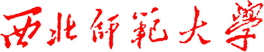 硕士研究生复试加试《英语专业基础》加试科目大纲（科目代码520）学 院 名称（盖章）：		    外国语学院         学院负责人（签字）：	                          编   制   时   间：	      2022年6月20日     《英语专业基础》复试加试科目大纲考核要求《英语专业基础》是一种测试应试者单项和综合语言能力的尺度参照性水平考试，本测试是根据英语专业本科高级阶段教学大纲有关要求和我校英语语言文学专业培养目标，考察考生的扎实的语言基本功、英语专业知识、对文化差异的敏感性、综合运用英语进行交际的能力。具体考察考生的阅读理解能力、基本词汇的掌握、语言综合技能的水平。二、考核评价目标1、词汇：要求考生的认知词汇达 12，000-15，000 个，且能正确而熟练地使用其中的5,000-6,000个及其最常用的搭配。2、语法：要求考生掌握并能正确运用从事高级研究所需要的语法知识，熟练掌握各类语法结构、语法概念，尤其是主语从句、同位语从句、倒装句和各种条件句；熟练掌握掌握句子之间和段落之间的衔接手段，如照应、省略、替代等，并连贯地表达思想。3、阅读理解：能读懂一般英美报刊杂志上的社论，政论和书评，既能理解其主旨和大意，又能分辨出其中的事实与细节；能读懂一般历史传记及文学作品，既能理解其字面意义又能理解其隐含意义；能分析上述题材文章的思想观点，通篇布局，语言特点及修辞手法，能根据所读材料进行判断和推理；能读懂一般的研究型论文及与本专业相关的各领域中有一定难度的英文材料，掌握基本的研究方法和研究思路。4、综合运用语言能力：要求考生能运用掌握的语法、词汇改写句子；能在阅读理解的基础上，用英语归纳文章的主题思想，并能对文章的内容进行简单的分析、评论、回答问题；能在全面理解所给短文内容的基础上选择一个最佳答案，使短文的意思和结构恢复完整；能运用语法、修辞、结构等知识，识别所给短文内的语病并作出改正；能就所给英文句子、短文进行英文释义。5、人文知识：要求考生能基本了解主要英语国家的地理、历史、现状、文化传统等，初步具备英语文学知识及语言学知识。三、考核内容本科目为水平考试，满分100分，考试时间120分钟。本测试包括：词汇与结构、完形填空、阅读理解、校对与改错、改写句子。 词汇与结构：测试学生运用词汇、短语、语法结构以及语法概念的能力及熟练程度。    完形填空: 测试考生运用语言的综合能力。人文知识：测试考生对主要英语国家和社会和文化、英语文化及英语语言学基本知识的掌握程度。阅读理解：测试考生的英语阅读能力和技巧的掌握，测试考生归纳文章主题思想，进行简单分析、评论的能力。校对与改错：测试考生的综合运用语言能力。改写句子：测试考生灵活运用语言的能力。